Nowa konstrukcja kołnierza pojedynczegozapobiega również emisjom lotnym
Klingenberg, maj 2019Kompaktowa konstrukcja i zminimalizowane ryzyko wycieku: Nowy kołnierz  pojedynczy model IVM   firmy WIKA do montażu z przyrządami do pomiaru ciśnienia. Przeznaczony jest szczególnie do zastosowań obejmujących krytyczne ciecze, gazy i pary. Specjalne uszczelki zapobiegają również emisjom lotnym zgodnie z TA-Luft (VDI 2440) i ISO 15848-1.Kołnierz pojedynczy wyprodukowano i przetestowano pod kątem zgodności z wieloma powszechnie stosowanymi normami, takimi jak ASME BPVC. Został on zaprojektowany w celu zachowania długiej żywotności, nawet w trudnych warunkach. Zawory pracują w sposób trwały, płynny i precyzyjny również przy wysokim ciśnieniu. Metalowe gniazdo nieobrotowej końcówki trzpienia jest testowane pod kątem szczelności metodą pęcherzykową. Gwintowane mocowanie dławnic nie styka się z medium, dzięki czemu można uniknąć zatarcia i wycieków.  Model IVM w wersji z dławnicą OS&Y przetestowano pod kątem ognioodporności zgodnie z API 607 i ISO 10497/BS 6755-2 i może być również montowany bezpośrednio do procesu bez dodatkowej, pierwszej izolacji.WIKA oferuje profesjonalny montaż kołnierza pojedynczego (lub innych urządzeń ochronnych) z przyrządem do pomiaru ciśnienia. Klienci otrzymują kompletne rozwiązanie odpowiednie dla danego zastosowania (tzw. "hook-up”), które jest gotowe do montażu i przetestowane pod kątem szczelności.Liczba znaków: 1744Słowo kluczowe: Kołnierz pojedynczy IVMProducent:WIKA Alexander Wiegand SE & Co. KGAlexander-Wiegand-Straße 3063911 Klingenberg/GermanyTel. +49 9372 132-0Fax +49 9372 132-406vertrieb@wika.comwww.wika.deZdjęcie WIKA:Nowa konstrukcja kołnierza pojedynczegoZapobiega również emisjom lotnym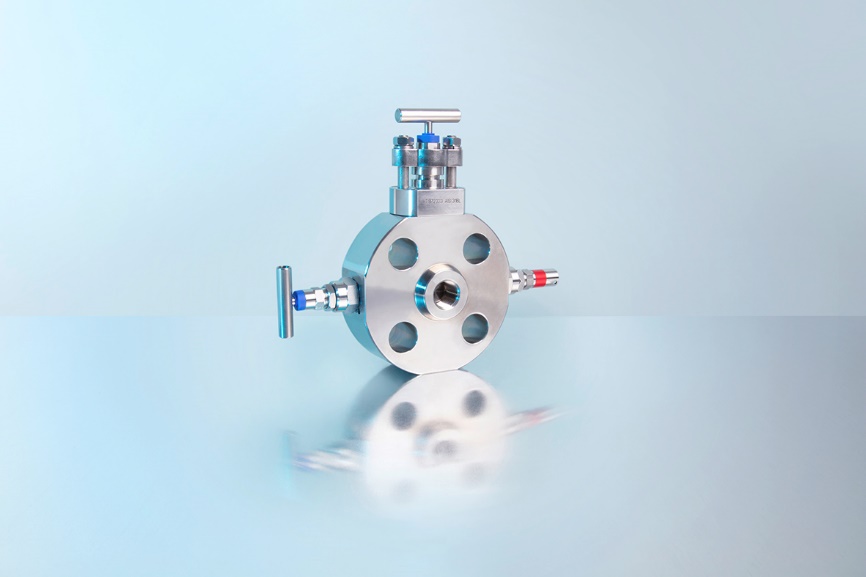 Edycja przez:WIKA Polska spółka z ograniczoną odpowiedzialnością sp. k.ul. Łęgska 29/3587-800 WłocławekTel.: (+48) 54 23 01 100Fax: (+48) 54 23 01 101info@wikapolska.pl www.wikapolska.plReklama prasowa WIKA 06/2019